Welcome to the Mentoring ProgramThis Program was established to provide members with networking opportunities and potential mentoring partnerships. This guideline will help promote a common understanding among participating Mentoring Program members and provide recommendations to help you establish a successful collaboration.The goals of the Mentoring Program are to promote the discussion of project management concerns, to build upon our common knowledge, and support individual development via professional partnerships.Mentorship benefits may include: Making connections, providing visibility, promoting career development/growth Discussing Job skills, industry knowledge, management and communication skillsGuidance in problem solving and career goal settingWhen learning and sharing knowledge all parties’ benefits.  Mentees may obtain the following:Increased confidenceGreater understanding of the Project Management and organizationsSharpened skillsExpanded networksAssistance with specific problemsGet a long-range view of growth and developmentConnections, introductions, visibility, career development/growth Greater career success potential for promotions, raises and opportunitiesJob skills, industry knowledge, management and communication skillsHelp with problem solving and career goal setting  The Mentor and Mentee should agree at the start of the mentoring partnership which parts of this guideline to follow. Throughout this partnership, please consider reviewing the guidelines periodically and provide feedback sent to the Mentoring Program Manager which will be used to improve the PMI-NEW Mentoring Program. If you have any questions at any time, please contact the Mentorship Director at dir-mentorship@pmi-new.org.Getting StartedPrior to your first meetingThe Mentor and Mentee will input their bio information into the PMI-NEW Mentorship intakeThe PMI-NEW Mentorship Director will review the information with an appropriate MentorWhen a match is made, the Mentee and Mentor will obtain and review each other’s bioThe Mentor will look at open calendar dates to meet and draft mentoring goals and development needsThe Mentee should reach out to establish contact and schedule a meeting preferably face2faceIf the Mentee doesn’t initiate contact the Mentor can reach out and schedule the meeting, but mentees should initiate contact.Decide where you should meet, it is preferred to hold your meetings in a public locationDuring the first meetingConduct introductions and discuss backgrounds. The Mentor will help guide the discussion and ask the mentee to articulate their SMART goals (Specific, Measurable, Attainable, Relevant and Timely) and both will work on getting the goals to a final state.The Mentee will inquire further about the Mentor’s background, experience, work interests and motivationThe Mentor will explain their role and work experienceBoth will agree on the ground rules for the relationship including confidentiality and sharing business informationBoth will discuss how often to meet, the pace, length and the type of meetings (face2face, phone, email, etc.)Define the boundaries of what communication is appropriate (i.e. calling the mentor at home, evenings, weekends)Open the conversation up for general questions or thoughts Discuss next steps, feedback for improvement and any preparation required for the next meetingMake sure you stress the confidentiality of what is discussed, ideas, feelings and plans should stay between the two of you. Talk about what is and what is not acceptable to share with others.End of each meetingRecap what was discussed and identify what had the most significance.Discuss what was new and how it helped you and what you would like to discuss in the futureComplete an action plan and timeline document, and save it to revisit in subsequent meetingsAgree on how meeting minutes are documented and followed up upon (email, shared documents, etc.)Make sure you discuss the time commitment and make sure your mentor can give you the time you are asking for.Schedule a time for the next meetingThe ConversationYour time with the Mentor is to review, what you have learned, and was there any lessons learned, etc. Start by sharing your goals and desires and then actively listening is critical as your Mentor is giving advice from a variety of sources and will have your best interests at heart and wants to help you succeed.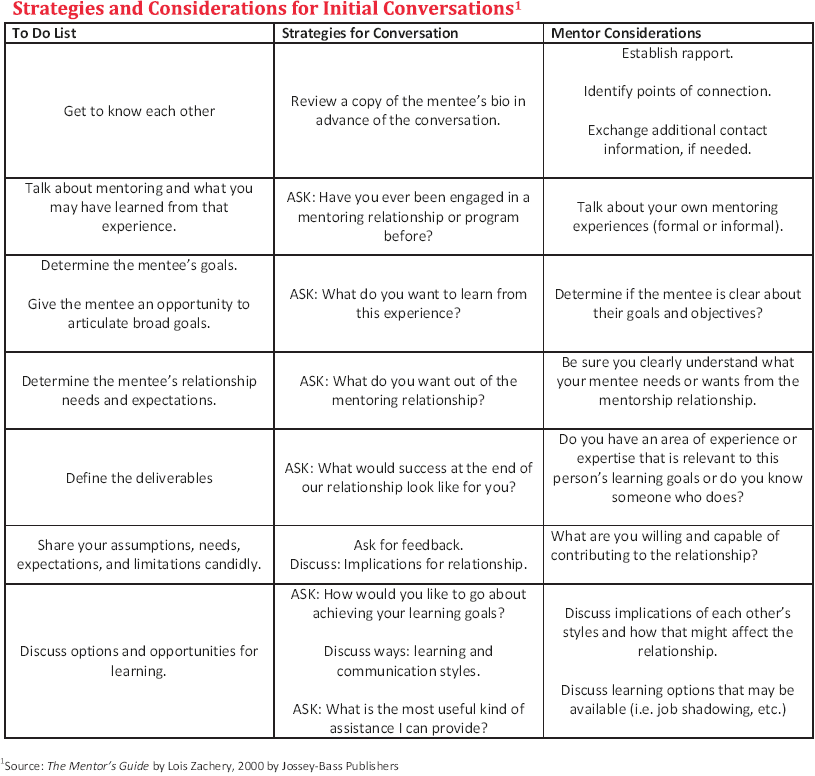 ToolsCommunication skills will play a major role in how this relationship in how this relationship develops and progresses. FeedbackGiving/receiving feedback is central to the mentoring relationship. This is an important development tool to raise awareness of specific behaviors and their impact to others in addition to modifying those behaviors when necessary.  Show interest in what your mentor is saying and reflect back important aspects to show that you’ve understood.Pitfalls/RemediesAny good Mentor/Mentee relationship will have occasional roadblocks. Below are some examples and suggested remedies to address them:Suggestions/RecommendationsUse your best judgement to keep personal and sensitive business information confidentialTry to have at least one face2face meeting with the Mentee (you may also want periodic in-person meetings)Be prepared to provide updates on how you think the process is going and can be improvedContact the Mentoring Director if there are conflict of interests or the partnership is at risk due to constraintsIdentify areas of Project Management that may be an area of expertise of your Mentor 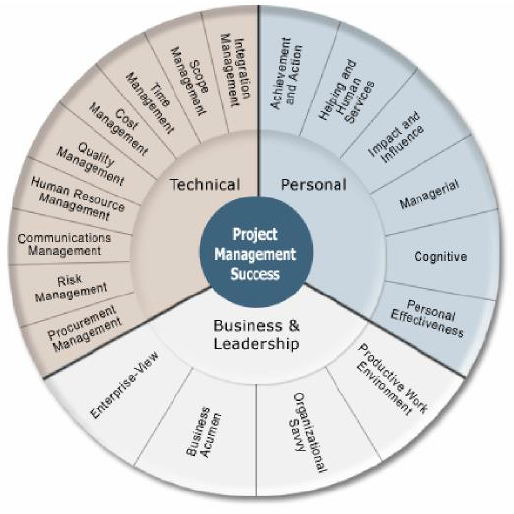 ClosureClosing may present the greatest challenge for mentoring partners. It is difficult to plan for closure because relationships can end earlier or last longer then anticipated. Closure involves evaluating, acknowledging and celebrating achievement of learning outcomes.  This should be viewed as an opportunity to evaluate personal learning and apply that learning to other relationships and situations. Closing is a time to celebrate the journey you and your Mentor have taken and express your appreciation for your mentors time and assistance.Final Conversation ScriptThe ultimate intent is to establish what was successful and to stress the decisions made during the relationship an how it helped your learning and development.The following are some examples of questions that may be appropriate:What were some of the conversations that you remember?What were some of the decisions made?What excited you about our time together?What was the high point?What was the biggest surprise?What was frustrating?What could have been improved?What have you learned that you can apply to your future?What was accomplished?How has this prepared you to identify and nurture future Mentors?Mentee Tip Sheet Embracing change Being a Mentee means being willing to change. Just knowing the answers is not enough. Commit to new things, take risks, and give it your all. Listening 	Actively listen to your Mentor and seek to understand the advice that your Mentor gives you. Taking advice This is your journey. Set goals for what you want out of the mentoring partnership. If you’re not sure, ask your Mentor to help you. Keep the partnership light and friendly. Do not add to the pressures that the person mentoring you may already be under. Ask where your Mentor obtained the knowledge and wisdom that their advice is based on; books, life experience, seminars, a former Mentor, etc. This helps teach you ways to learn new skills. The Mentor has your best interest at heart and is proud of you for wanting to become a better Project Manager. Be prompt at returning calls or answering memos from your Mentor. Always treat any contact with a stranger with care until you feel comfortable with the partnership. As in any situation, do not give out personnel details beyond those that are necessary to the task in hand. Ethics Keep a strong ethics-based focus when taking advice from your Mentor. Only you know if the advice you receive is right for you. Keep all discussions confidential. Discourage the giving of information that could be construed as company confidential. Do not attempt to use your association to further your own business interests. Declare any conflict of interest before it becomes an issue. Disrupting the partnership If you feel that the partnership is not working, for whatever reason, ask to have another Mentor appointed by contacting the PMI-New Director of Mentoring – dir-mentoring@pmi-new.orgYou are part of a team. If you are in doubt about anything, contact the Mentoring Program Manager (PMI-New Director of Mentoring – dir-mentoring@pmi-new.org) who will help.AGREEMENT FORMThis mentoring network is sponsored by the PMI-NEW (Northeast WI) Chapter and designed to enhance the professional experience and development of the participants. Participation is strictly voluntary and without financial compensation. Please read the following guidelines regarding participation in the mentoring program. Your signature at the bottom of this agreement signifies your acceptance of the terms and conditions that govern participation in the network.The duration of a topical mentoring session(s) could be for a short period of one or a few days of calls or meetings. A more formal and longer-term mentoring relationship between participants in the network could be from a few weeks or months to several months. Mentor and Mentee agree to actively participate in the network for the full duration of their engagement. Both will complete/return Periodic Feedback Forms to the Mentoring Program Manager.Mentor and Mentee agree to be available, responsive to each other's needs and willing to adjust schedules as necessary in order to achieve the minimum number of contact hours described below.As part of the PMI-NEW (Northeast WI) Mentoring Program, Mentor and Mentee agree to establish "live contact" for a minimum of 2 (two) contact hours each month. Four (4) contact hours each month is advised. It is recommended that the minimum contact hours be spread across and composed of (at least) two separate and distinct sessions each month. Live contact, as it is defined for this network includes (and may not be limited to): face- to-face meetings, telephone conversations, video conferences, voice-only conference calls, email, Voice-over-Internet conversations, online chats, video, or live messaging via the Internet.Participants are responsible for completing the program’s paperwork to establish a “mentoring partnership” prior to the initial contact with their “partner” (Mentor or Mentee).Information shared between the participants within the context of the formal mentoring partnership is considered confidential and should not be shared outside the relationship without expressed permission from the other participant(s).An individual pairing of Mentor and Mentee may prove to be unworkable or unsatisfactory to either/both participants. At any point during the “mentoring partnership”, either participant (or both) may request to dissolve the “mentoring partnership” and request a different "partner". The Mentoring Program Manager will address and resolve the pairing as quickly as possible, with no fault assigned to either party.A Mentor’s role is limited to the furnishing of opinions, guidance, advice and suggestions. Mentees should take all information given by a Mentor under advisement in making personal, professional and career decisions.It is the responsibility of the Mentor to ensure that all opinions, guidance, advice and suggestions provided as part of the formal mentoring partnership, are accurate to the best of their knowledge and do not recommend or suggest course(s) of actions for the Mentee that could be construed as illegal, unethical, or immoral.Participants accept responsibility for any costs incurred as part of the formal relationship, including, but not limited to: postage, telephone calls, travel, meals, conference/seminar registration, etc.Individuals are permitted to take part in the PMI-NEW (Northeast WI) Mentoring Program upon acknowledgment and acceptance of these terms and conditions as indicated by their signature below.Participant is a current member of the PMI-New chapter (with dues current).Please note that Mentors are volunteers and are not experts or paid consultants. Mentors, PMI-NEW (Northeast WI) and the Project Management Institute are not responsible for business, career, personal or other decisions made as a result of the mentoring partnership. Mentors give only advice and/or information from their experience, perspective, etc. Mentors do not make decisions for Mentees. PMI®, PMI-NEW (Northeast WI) and Mentors do not accept any responsibility for decisions made by Mentees.By entering the Mentoring Program, the participants agree that neither PMI, PMI-NEW, nor other participants are liable for the guidance, suggestions and/or advice provided to them during the formal relationship.Mentor/Mentee agrees to indemnify, defend, and hold PMI-NEW (Northeast WI), PMI, all elected officers and volunteers harmless against any loss, damage, expense, or cost, including reasonable attorneys’ fees, arising out of any claim, demand, or suit asserting any losses or damages pursuant to participation in the PMI-NEW Mentoring Program including but not limited to claims involving the infringement any copyright, patent, trade secret, trademark, or proprietary right existing under the laws of the United States, any state or territory thereof, or any other country.Participant Name (Please Print)									Mentor or MenteeParticipant Signature										DatePitfallsSuggested RemediesUnrealistic ExpectationsDiscuss expectations and reach agreement on expected outcomesDifferences of style, age gets in the wayTake time to understand your Mentor/Mentee. Learning to work with those differences is valuable development. Consider differences as a meeting topic for discussion.Relationship gets off trackUse good feedback skills to raise issues in a non-threatening way. Build open communication. Refocus and reiterate mentoring goals.Relationship is not a fitReach out to the PMI-NEW director at Dir-Mentorship@pmi-new.org for support and advice; in some cases, it may make sense to assign a new Mentee.